Педагог: Букатова Лилия ИвановнаОбъединение по интересам «Светофор»Программа «Безопасная дорога»Группы № 1, 2 – 23.11.2020Группы № 3, 4, 5 – 17.11.2020Тема «Знаки приоритета. Разработка нового дорожного знака»Знаки приоритета - это самая малочисленная группа знаков, их всего 13 штук. Их назначение – установить очерёдность проезда перекрестков, пресечение проезжих частей или узких участков дороги.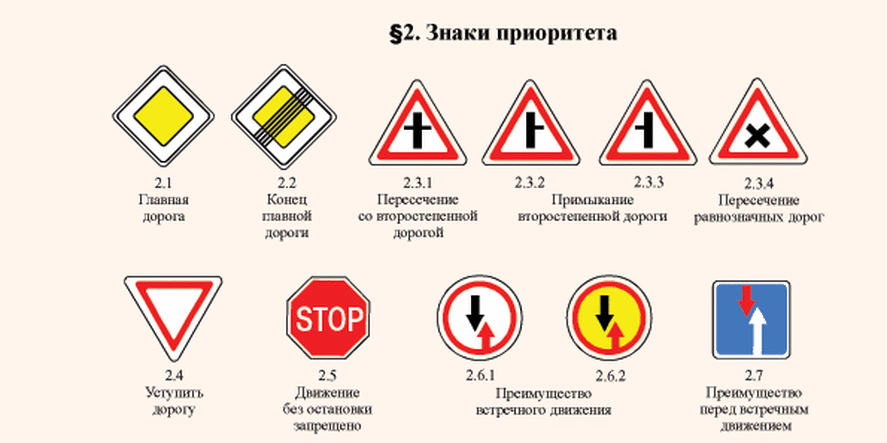 - Более подробно познакомиться со знаками приоритета можно, перейдя по ссылке:https://www.youtube.com/watch?v=3arbCtqGoKA- Решите задачи по теме «знаки приоритета», которые встречаются в экзаменационных билетах по ПДД, перейдя по ссылке:https://www.youtube.com/watch?v=VfN_dHhcUGU&feature=emb_logoКонтрольные вопросы1. Для чего нужны знаки приоритета на дороге?2. В каких местах ставят приоритетные знаки?3. Какие из представленных знаков не относится к знакам приоритета?   2.     3.    4. 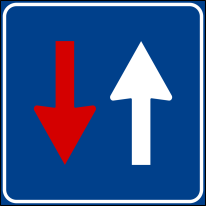 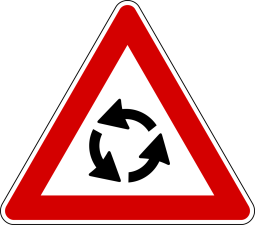 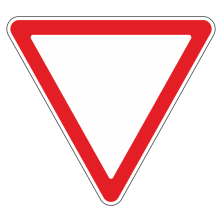 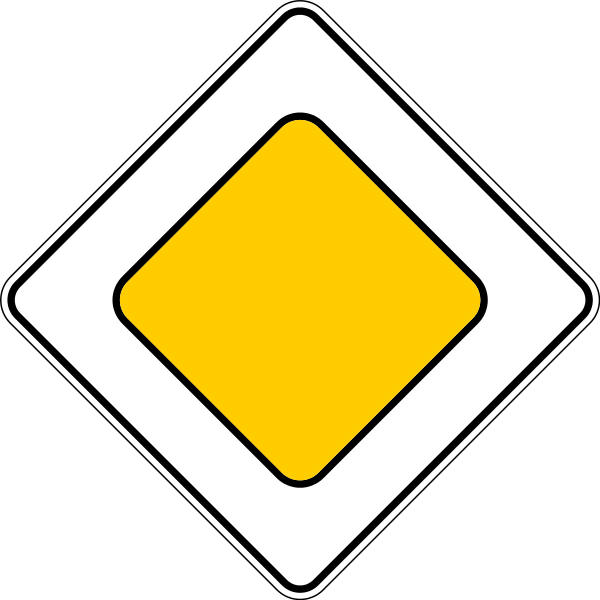 5.    6.     7.  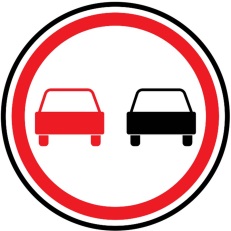 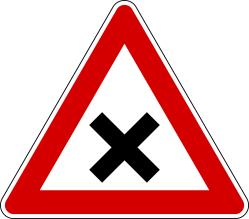 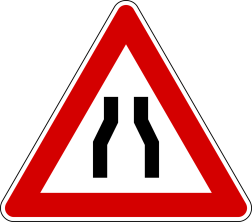 Домашнее задание.Придумайте и нарисуйте новый дорожный знак приоритета.